§431.  Persons injured sue on sheriff's bond; endorsement of writ; costs; judgmentAny person injured by the neglect or misdoings of a sheriff, who has first determined the amount of those damages by judgment in a civil action against the sheriff, the sheriff's executors or administrators, or by a decree of the Probate Court allowing that claim, at the injured person's expense in the name of the Treasurer of State, may institute a civil action on the sheriff's official bond in the county where the sheriff was authorized to act and prosecute it to final judgment and execution.  The injured person's name and place of residence or that of the injured person's attorney shall be endorsed on the writ, summons or complaint and the endorser alone is liable for costs.  If judgment is rendered for the Treasurer of State, it shall be for the damages determined, or so much of those damages as remains unpaid, with interest.  The party's name for whom the action was brought shall be set forth in the execution issued on that judgment.  If the judgment is for the defendant, execution for costs shall be issued against the party for whom the action was brought.  [PL 1987, c. 737, Pt. A, §2 (NEW); PL 1987, c. 737, Pt. C, §106 (NEW); PL 1989, c. 6 (AMD); PL 1989, c. 9, §2 (AMD); PL 1989, c. 104, Pt. C, §§8, 10 (AMD).]SECTION HISTORYPL 1987, c. 737, §§A2,C106 (NEW). PL 1989, c. 6 (AMD). PL 1989, c. 9, §2 (AMD). PL 1989, c. 104, §§C8,10 (AMD). The State of Maine claims a copyright in its codified statutes. If you intend to republish this material, we require that you include the following disclaimer in your publication:All copyrights and other rights to statutory text are reserved by the State of Maine. The text included in this publication reflects changes made through the First Regular and First Special Session of the 131st Maine Legislature and is current through November 1. 2023
                    . The text is subject to change without notice. It is a version that has not been officially certified by the Secretary of State. Refer to the Maine Revised Statutes Annotated and supplements for certified text.
                The Office of the Revisor of Statutes also requests that you send us one copy of any statutory publication you may produce. Our goal is not to restrict publishing activity, but to keep track of who is publishing what, to identify any needless duplication and to preserve the State's copyright rights.PLEASE NOTE: The Revisor's Office cannot perform research for or provide legal advice or interpretation of Maine law to the public. If you need legal assistance, please contact a qualified attorney.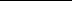 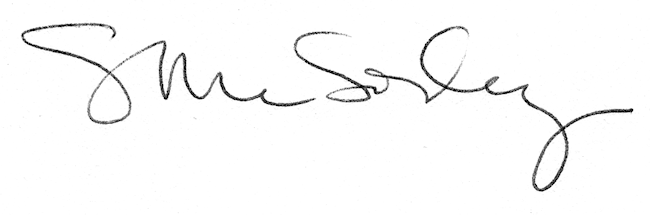 